PŠ Murine- Dan jabukaAktivnosti u našoj školiInterpretacija tekstova: Jabuka i crv, Muke zbog jabuke i Moja jabukaSlušanje pjesme Dan jabukaLikovni radovi na zadanu temuDegustacija proizvoda od jabuka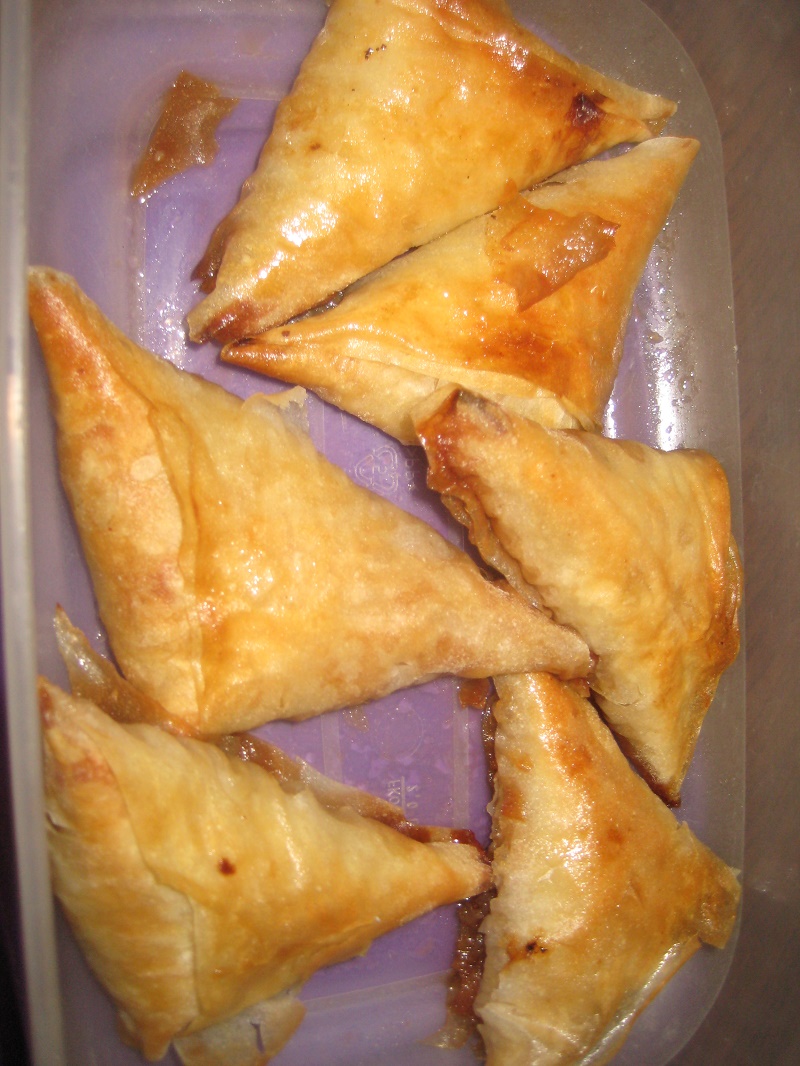 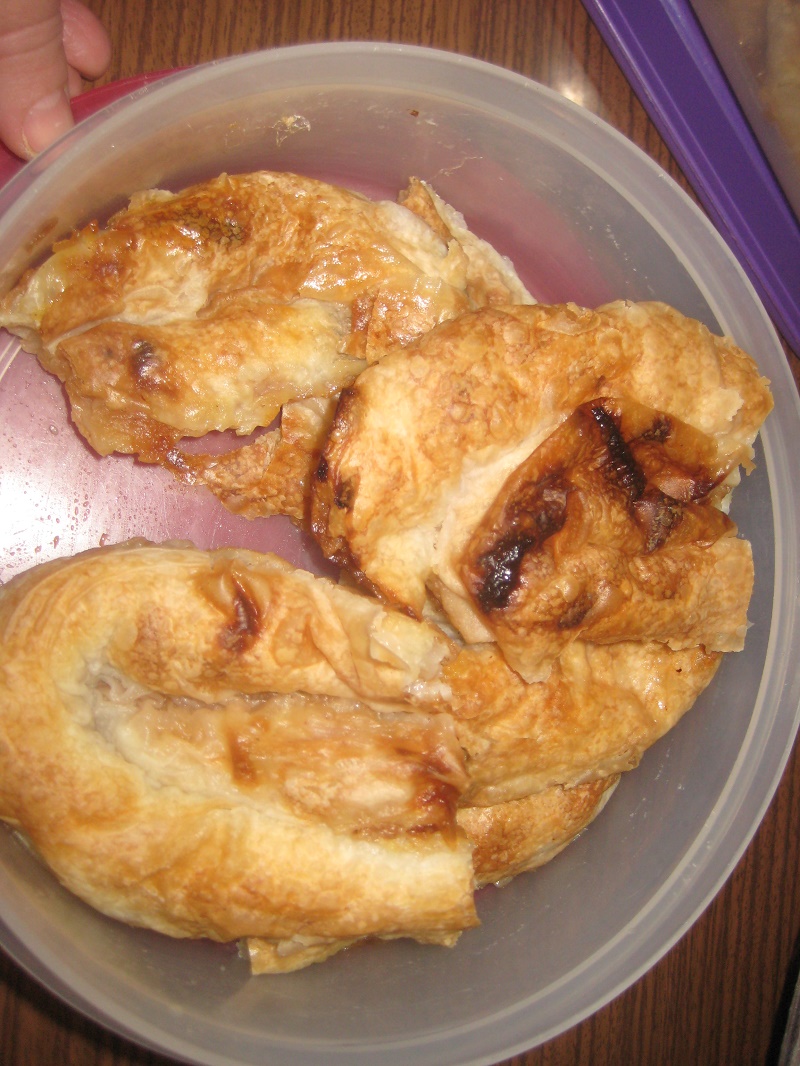 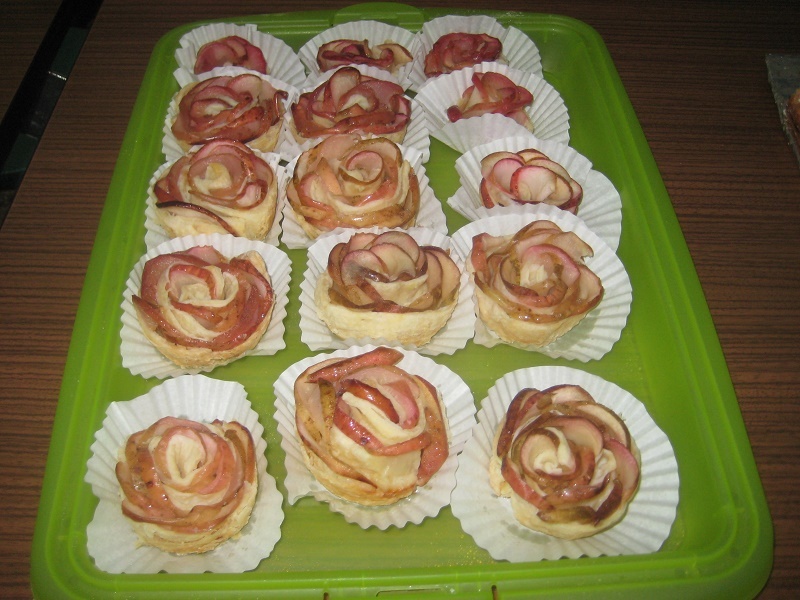 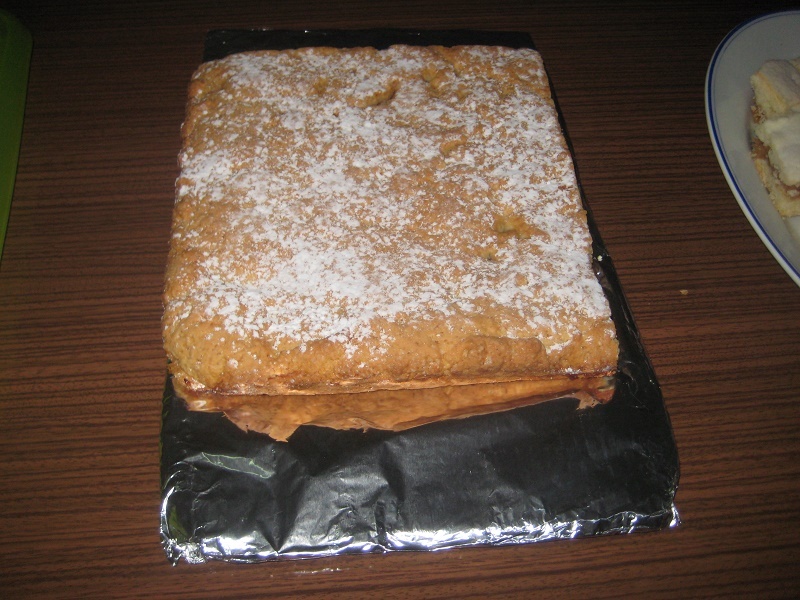 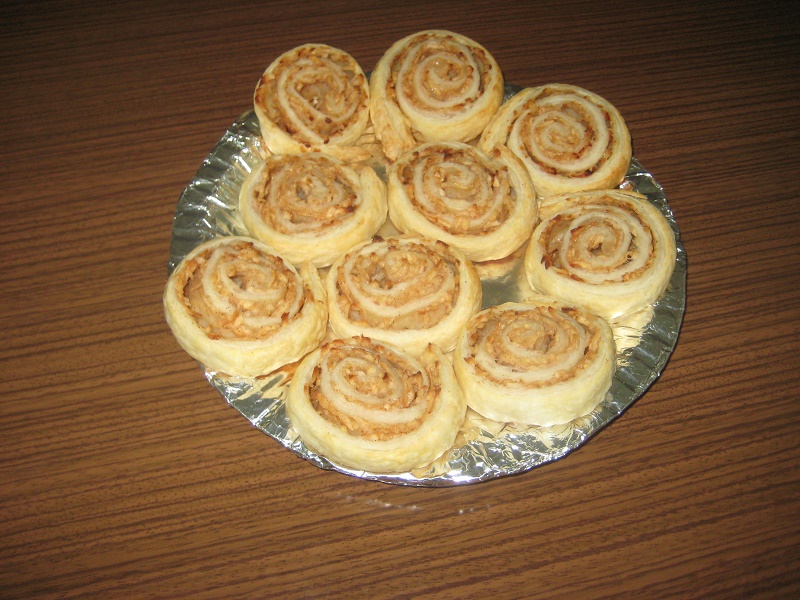 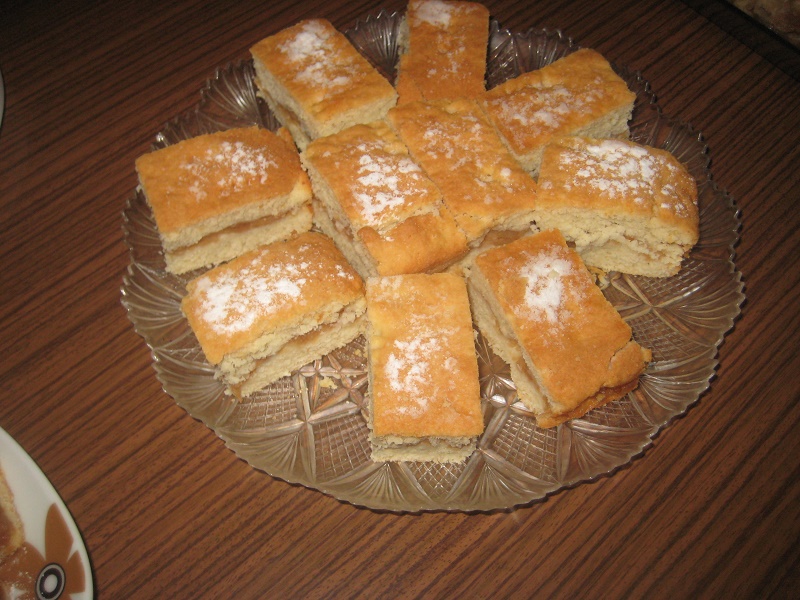 